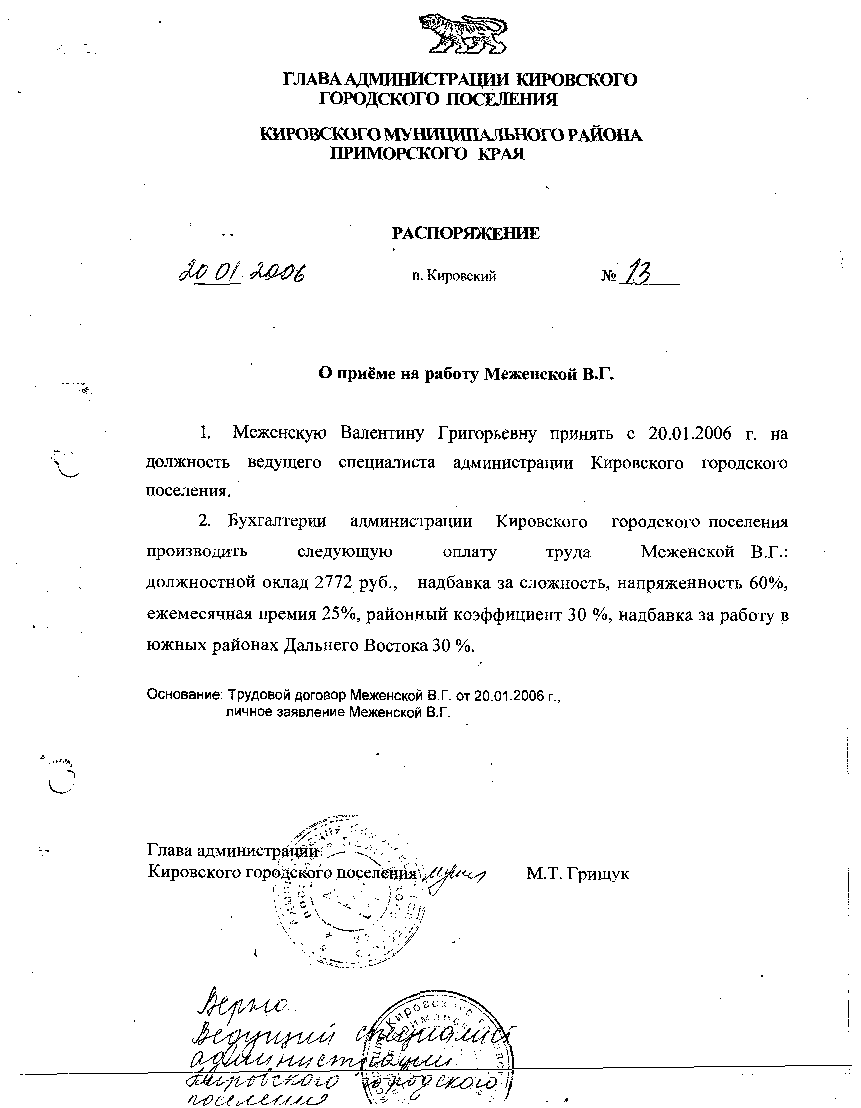 АДМИНИСТРАЦИЯ КИРОВСКОГО ГОРОДСКОГО ПОСЕЛЕНИЯ          ПОСТАНОВЛЕНИЕ17.06.2019                                       пгт. Кировский                                         № 301             О внесении изменений в постановление администрации Кировского городского поселения от  02.12.2014  года № 479 Об утверждении административного регламента по предоставлению муниципальной услуги Прием документов, необходимых для согласования перепланировки и (или) переустройства помещения в многоквартирном доме, а также, выдача соответствующих решений о согласовании или об отказе» .             Руководствуясь Федеральным законом  от 06.10.2003 N 131-ФЗ "Об общих принципах организации местного самоуправления в Российской Федерации", Федеральным  законом от 27.07.2010 N 210-ФЗ "Об организации предоставления государственных и муниципальных услуг", в соответствии с Федеральным  законом от 27 декабря 2018 года N 558-ФЗ  «О внесении изменений в жилищный кодекс РФ в части упорядочения норм, регулирующих переустройство и (или) перепланировку помещений в многоквартирном  доме», руководствуясь Уставом Кировского городского поселения, в целях приведения муниципальных нормативных правовых актов администрации Кировского городского поселения в соответствие с действующим законодательством, администрация Кировского городского поселения              ПОСТАНОВЛЯЕТ:             1. В пункте 2.8 административного регламента по предоставлению муниципальной услуги «Прием документов, необходимых для согласования перепланировки и (или) переустройства помещения в многоквартирном  доме, а также, выдача соответствующих решений о согласовании или об отказе», утвержденного постановлением администрации Кировского городского поселения 02.12.2014года №479, абзац пятый  изложить в следующей редакции: «несоответствие проекта переустройства и (или) перепланировки помещения в многоквартирном доме требованиям законодательства.» 2.  Настоящее постановление подлежит опубликованиюв средствах массовой информации и  размещению на  официальном сайте  Кировского городского поселения в сети Интернет  www.primorsky-kgp.ru.Глава Кировского городского поселения- Глава  администрации Кировского городского поселения                                                    С.А.Лозовских                                                          